Nakupovanje in označevanje oblačilVsa oblačila in druge tekstilne izdelke, ki jih kupiš v trgovini, proizvajalci ponavadi označijo s podatki, ki nam povedo: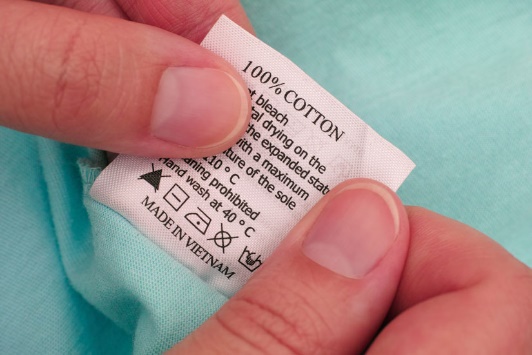 Kdo je oblačilo izdelal ( ime proizvajalca)Kakšne velikosti je oblačilo ali izdelekIz kakšnega materiala je narejeno ( surovinska sestava)Kakšni so pogoji vzdrževanja: pranja, sušenja, likanja, beljenja in kemičnega čiščenja.Tvoja naloga je, da izbereš vsaj tri oblačila iz tvoje omare ( lahko je tudi mamina, očetova ali omara bratov ali sester - samo glej, da jih prej vprašaš, če lahko)Na oblačilu poišči etiketo.Na list napiši ime oblačila ( npr. zelena majica s kratkimi rokavi…) ali nariši oblačilo. Iz etikete izpiši prve tri podatke. Zadnji podatek pusti, saj se boste o tem učili naslednji teden.In zdaj si preberi še spodnji članek o delu otrok v  sodobni tekstilni industriji.https://siol.net/novice/svet/ali-so-majico-ki-jo-nosite-naredili-otroci-175317